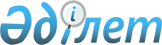 2014 жылға арналған мектепке дейінгі тәрбие мен оқытуға мемлекеттік білім беру тапсырысын, жан басына шаққандағы қаржыландыру және ата-ананың ақы төлеу мөлшерін бекіту туралы
					
			Күшін жойған
			
			
		
					Солтүстік Қазақстан облысы Петропавл қалалық әкімдігінің 2014 жылғы 21 сәуірдегі N 610 қаулысы. Солтүстік Қазақстан облысының Әділет департаментінде 2014 жылғы 16 мамырда N 2779 болып тіркелді. Қолданылу мерзімінің өтуіне байланысты күші жойылды (Солтүстік Қазақстан облысы Петропавл қаласы әкімінің аппараты басшысының 2015 жылғы 4 наурыздағы N 16.1.3-16/427 хаты)      Ескерту. Қолданылу мерзімінің өтуіне байланысты күші жойылды (Солтүстік Қазақстан облысы Петропавл қаласы әкімінің аппараты басшысының 04.03.2015 N 16.1.3-16/427 хаты).

      "Білім туралы" Қазақстан Республикасының 2007 жылғы 27 шілдедегі Заңының 6-бабы 4-тармағының 8-1) тармақшасына сәйкес Петропавл қаласының әкімдігі ҚАУЛЫ ЕТЕДІ:

      1. Солтүстік Қазақстан облысы Петропавл қаласының мектепке дейінгі ұйымдарындағы 2014 жылға арналған мектепке дейінгі тәрбие мен оқытуға мемлекеттік білім беру тапсырысы, жан басына шаққандағы қаржыландыру және ата-ананың ақы төлеу мөлшері:

      1) республикалық бюджеттен, 1-қосымшаға сәйкес;

      2) жергілікті бюджеттен, 2-қосымшаға сәйкес бекітілсін.

      2. Осы қаулының орындалуын бақылау осы саланы басқаратын қала әкімінің орынбасарына жүктелсін.

      3. Осы қ аулы оны бірінші ресми жариялаған күнінен бастап он күнтізбелік күн өткен соң қолданысқа енгізіледі.



 Солтүстік Қазақстан облысы Петропавл қаласының мектепке дейінгі ұйымдарындағы 2014 жылға арналған мектепке дейінгі тәрбие және оқытуға республикалық бюджеттен мемлекеттік білім беру тапсырыс, бір адамға қаржыландырудың және ата-аналар төлемінің мөлшері      Ескерту. 1-қосымша жаңа редакцияда - Солтүстік Қазақстан облысы Петропавл қалалық әкімдігінің 07.10.2014 № 1864 қаулысымен (алғаш рет ресми жарияланған күнінен кейін күнтізбелік он күн өткен соң қолданысқа енгізіледі).


 Солтүстік Қазақстан облысы Петропавл қаласының мектепке дейінгі ұйымдарындағы 2014 жылға арналған мектепке дейінгі тәрбие және оқытуға жергілікті бюджеттен мемлекеттік білім беру тапсырыс, бір адамға қаржыландырудың және ата-аналар төлемінің мөлшері
					© 2012. Қазақстан Республикасы Әділет министрлігінің «Қазақстан Республикасының Заңнама және құқықтық ақпарат институты» ШЖҚ РМК
				
      Қала әкімі

Т. Закариянов
Петропавл қаласы әкімдігінің 2014 жылғы 21 сәуірдегі № 610 қаулысына № 1-қосымша№

Петропавл қ. 

мектепке дейінгі тәрбие және білім беру мекемелерінде тәрбиеленушілердің саны 

мектепке дейінгі тәрбие және білім беру мекемелерінде тәрбиеленушілердің саны 

мектепке дейінгі тәрбие және білім беру мекемелерінде тәрбиеленушілердің саны 

мектепке дейінгі мекемелерде бір адамға қаржыландыру көлемі айына (теңге)

мектепке дейінгі мекемелерде бір адамға қаржыландыру көлемі айына (теңге)

мектепке дейінгі мекемелерде бір адамға қаржыландыру көлемі айына (теңге)

мектепке дейінгі білім мекемелерінде ата-аналар төлемінің көлемі айына (теңге)

мектепке дейінгі білім мекемелерінде ата-аналар төлемінің көлемі айына (теңге)

№

Петропавл қ. 

балабақша 

толық күн болатын мектеп жанындағы шағын орталық

толық емес күн болатын мектеп жанындағы шағын орталық

балабақша 

толық күн болатын мектеп жанындағы шағын орталық

толық емес күн болатын мектеп жанындағы шағын орталық

балабақша 

толық күн болатын мектеп жанындағы шағын орталық

1

"Солтүстік Қазақстан облысы Петропавл қаласы әкімдігі "Перопавл қаласының білім бөлімі" мемлекеттік мекемесінің "Петушок" бөбекжай-бақшасы" мемлекеттік коммуналдық қазынылық кәсіпорны"

116

13287

8097

2

"Солтүстік Қазақстан облысы Петропавл қаласы әкімдігі "Перопавл қаласының білім бөлімі" мемлекеттік мекемесінің "Батыр" бөбекжай-бақшасы" мемлекеттік коммуналдық қазынылық кәсіпорны"

302

16556

8434

3

"Солтүстік Қазақстан облысы Петропавл қаласы әкімдігі "Перопавл қаласының білім бөлімі" мемлекеттік мекемесінің "Арай" бөбекжай-бақшасы" мемлекеттік коммуналдық қазынылық кәсіпорны"

84

20659

9526

4

"Солтүстік Қазақстан облысы Петропавл қаласы әкімдігі "Перопавл қаласының білім бөлімі" мемлекеттік мекемесінің "Алтын бесік" балабақшасы" мемлекеттік коммуналдық қазынылық кәсіпорны"

320

14908

9918

5

"Солтүстік Қазақстан облысы Петропавл қаласы әкімдігі "Перопавл қаласының білім бөлімі" мемлекеттік мекемесінің "Арман" бөбекжай-бақшасы" мемлекеттік коммуналдық қазынылық кәсіпорны"

23

11098

9896

6

"Солтүстік Қазақстан облысы Петропавл қаласы әкімдігі "Перопавл қаласының білім бөлімі" мемлекеттік мекемесінің "Айгөлек" бөбекжай-бақшасы" мемлекеттік коммуналдық қазыналық кәсіпорны"

17

12309

9698

7

"Солтүстік Қазақстан облысы Петропавл қаласы әкімдігі "Перопавл қаласының білім бөлімі" мемлекеттік мекемесінің "Гулливер" бөбекжай-бақшасы" мемлекеттік коммуналдық қазыналық кәсіпорны"

18

12375

9342

8

"Солтүстік Қазақстан облысы Петропавл қаласы әкімдігі "Перопавл қаласының білім бөлімі" мемлекеттік мекемесінің "Алпамыс" балабақшасы" мемлекеттік коммуналдық қазыналық кәсіпорны"

64

24366

10134

9

"Солтүстік Қазақстан облысы Петропавл қаласы әкімдігі "Перопавл қаласының білім бөлімі" мемлекеттік мекемесінің "Балауса" балабақшасы" мемлекеттік коммуналдық қазыналық кәсіпорны"

80

21405

7000

10

"Солтүстік Қазақстан облысы Петропавл қаласы әкімдігі "Перопавл қаласының білім бөлімі" мемлекеттік мекемесінің "Балдырған" бөбекжай-бақшасы" мемлекеттік коммуналдық қазыналық кәсіпорны"

75

17320

8614

11

"Солтүстік Қазақстан облысы Петропавл қаласы әкімдігі "Перопавл қаласының білім бөлімі" мемлекеттік мекемесінің "Ақ көгершін" бөбекжай-бақшасы" мемлекеттік коммуналдық қазыналық кәсіпорны"

50

11353

9830

12

"Солтүстік Қазақстан облысы Петропавл қаласы әкімдігі "Перопавл қаласының білім бөлімі" мемлекеттік мекемесінің "№ 2 орта мектеп" коммуналдық мемлекеттік мекемесі"

25

11550

7600

13

"Солтүстік Қазақстан облысы Петропавл қаласы әкімдігі "Перопавл қаласының білім бөлімі" мемлекеттік мекемесінің "№ 4 орта мектеп" коммуналдық мемлекеттік мекемесі"

50

9155

7600

14

"Солтүстік Қазақстан облысы Петропавл қаласы әкімдігі "Перопавл қаласының білім бөлімі" мемлекеттік мекемесінің "№ 5 орта мектеп" коммуналдық мемлекеттік мекемесі"

50

9493

8550

15

"Солтүстік Қазақстан облысы Петропавл қаласы әкімдігі "Перопавл қаласының білім бөлімі" мемлекеттік мекемесінің "№ 7 орта мектеп" коммуналдық мемлекеттік мекемесі"

50

8923

8550

16

"Солтүстік Қазақстан облысы Петропавл қаласы әкімдігі "Перопавл қаласының білім бөлімі" мемлекеттік мекемесінің "№ 8 жалпы білім беретін эстетикалық тәрбие орта мектеп-кешені" коммуналдық мемлекеттік мекемесі"

150

9483

8360

17

"Солтүстік Қазақстан облысы Петропавл қаласы әкімдігі "Перопавл қаласының білім бөлімі" мемлекеттік мекемесінің "№ 9 орта мектеп" коммуналдық мемлекеттік мекемесі"

50

10167

8550

18

"Солтүстік Қазақстан облысы Петропавл қаласы әкімдігі "Перопавл қаласының білім бөлімі" мемлекеттік мекемесінің "Н.К.Крупская атындағы №10 орта мектеп" коммуналдық мемлекеттік мекемесі"

100

9961

8550

19

"Солтүстік Қазақстан облысы Петропавл қаласы әкімдігі "Перопавл қаласының білім бөлімі" мемлекеттік мекемесінің "№ 12 орта мектеп" коммуналдық мемлекеттік мекемесі"

25

8140

8550

20

"Солтүстік Қазақстан облысы Петропавл қаласы әкімдігі "Перопавл қаласының білім бөлімі" мемлекеттік мекемесінің "№ 13 орта мектеп" коммуналдық мемлекеттік мекемесі"

14

5411

-

21

"Солтүстік Қазақстан облысы Петропавл қаласы әкімдігі "Перопавл қаласының білім бөлімі" мемлекеттік мекемесінің "№ 20 орта мектеп" коммуналдық мемлекеттік мекемесі"

25

3863

-

22

"Солтүстік Қазақстан облысы Петропавл қаласы әкімдігі "Перопавл қаласының білім бөлімі" мемлекеттік мекемесінің "Тәрбие және дамыту мәселелері жөніндегі № 23 орта мектеп" коммуналдық мемлекеттік мекемесі"

25

7160

-

23

"Солтүстік Қазақстан облысы Петропавл қаласы әкімдігі "Перопавл қаласының білім бөлімі" мемлекеттік мекемесінің "№ 26 мектеп- балабақша" коммуналдық мемлекеттік мекемесі"

125

13624

7600

24

"Солтүстік Қазақстан облысы Петропавл қаласы әкімдігі "Перопавл қаласының білім бөлімі" мемлекеттік мекемесінің "№ 32 орта мектеп" коммуналдық мемлекеттік мекемесі"

49

10677

8550

25

"Солтүстік Қазақстан облысы Петропавл қаласы әкімдігі "Перопавл қаласының білім бөлімі" мемлекеттік мекемесінің "№ 42 орта мектеп" коммуналдық мемлекеттік мекемесі"

25

4363

-

26

"Солтүстік Қазақстан облысы Петропавл қаласы әкімдігі "Перопавл қаласының білім бөлімі" мемлекеттік мекемесінің "№ 44 орта мектеп" коммуналдық мемлекеттік мекемесі"

25

9040

7315

27

"Солтүстік Қазақстан облысы Петропавл қаласы әкімдігі "Перопавл қаласының білім бөлімі" мемлекеттік мекемесінің "№ 1 жалпы білім беретін орта мектеп-интернат" коммуналдық мемлекеттік мекемесі" 

25

8413

6688

28

"Солтүстік Қазақстан облысы Петропавл қаласы әкімдігі "Перопавл қаласының білім бөлімі" мемлекеттік мекемесінің "Қазақ мектеп-гимназиясы" коммуналдық мемлекеттік мекемесі"

25

7847

8550

29

 "ВасилҰк" бөбекжай-бақшасы" жеке білім беру мекемесі 

75

13747

25000

30

 "Чайка" балабақшасы" жекеменшік білім беру мекемесі 

50

18002

-

31

"Искорка" мектепке дейінгі оқу-тәрбие орталығы" жауапкершілігі шектеулі серіктестігі 

50

17455

25000

32

"Ашық Аспан" бөбекжай-бақшасы" жеке білім беру мекемесі 

120

17876

25000

33

"АБВГДЕЙКА" жауапкершілігі шектеулі серіктестігі 

120

15864

25000

34

"ТайРам" жауапкершілігі шектеулі серіктестігі 

80

13081

25000

35

"Добрая сказка" жауапкершілігі шектеулі серіктестігі 

48

16278

25000

36

"Солнечный домик" шағын орталық" жеке мектепке дейінгі білім беру мекемесі

48

17786

25000

37

"Баларман" жауапкершілігі шектеулі серіктестігі 

73

16279

25000

38

"Ашық Аспан-2" жауапкершілігі шектеулі серіктестігі 

62

22514

25000

Петропавл қаласы әкімдігінің 2014 жылғы 21 сәуірдегі № 610 қаулысына № 2-қосымша№

Петропавл қ. 

мектепке дейінгі тәрбие және білім беру мекемелерінде тәрбиеленушілердің саны 

мектепке дейінгі тәрбие және білім беру мекемелерінде тәрбиеленушілердің саны 

мектепке дейінгі мекемелерде бір адамға қаржыландыру көлемі айына (теңге)

мектепке дейінгі мекемелерде бір адамға қаржыландыру көлемі айына (теңге)

мектепке дейінгі білім мекемелерінде ата-аналар төлемінің көлемі айына (теңге)

мектепке дейінгі білім мекемелерінде ата-аналар төлемінің көлемі айына (теңге)

балабақша

толық күн болатын мектеп жанындағы шағын орталық

балабақша

толық күн болатын мектеп жанындағы шағын орталық

балабақша

толық күн болатын мектеп жанында-

ғы шағын орталық

1

"Солтүстік Қазақстан облысы Петропавл қаласы әкімдігі "Перопавл қаласының білім бөлімі" мемлекеттік мекемесінің "Солнышко" бөбекжай-бақшасы" мемлекеттік коммуналдық қазыналық кәсіпорны" 

180

21894

8764

2

"Солтүстік Қазақстан облысы Петропавл қаласы әкімдігі "Перопавл қаласының білім бөлімі" мемлекеттік мекемесінің "Сәуле" бөбекжай-бақшасы" мемлекеттік коммуналдық қазыналық кәсіпорны"

125

17506

9137

3

"Солтүстік Қазақстан облысы Петропавл қаласы әкімдігі "Перопавл қаласының білім бөлімі" мемлекеттік мекемесінің "Ласточка" бөбекжай-бақшасы" мемлекеттік коммуналдық қазыналық кәсіпорны"

110

21019

8400

4

"Солтүстік Қазақстан облысы Петропавл қаласы әкімдігі "Перопавл қаласының білім бөлімі" мемлекеттік мекемесінің "Аленушка" бөбекжай-бақшасы" мемлекеттік коммуналдық қазыналық кәсіпорны" 

100

27848

9951

5

"Солтүстік Қазақстан облысы Петропавл қаласы әкімдігі "Перопавл қаласының білім бөлімі" мемлекеттік мекемесінің "Петушок" бөбекжай-бақшасы" мемлекеттік коммуналдық қазыналық кәсіпорны" 

220

17178

8097

6

"Солтүстік Қазақстан облысы Петропавл қаласы әкімдігі "Перопавл қаласының білім бөлімі" мемлекеттік мекемесінің "Салтанат" бөбекжай-бақшасы" мемлекеттік коммуналдық қазыналық кәсіпорны"

140

20921

8964

7

"Солтүстік Қазақстан облысы Петропавл қаласы әкімдігі "Перопавл қаласының білім бөлімі" мемлекеттік мекемесінің "Арман" бөбекжай-бақшасы" мемлекеттік коммуналдық қазыналық кәсіпорны" 

320

15484

9896

8

"Солтүстік Қазақстан облысы Петропавл қаласы әкімдігі "Перопавл қаласының білім бөлімі" мемлекеттік мекемесінің "Гулливер" бөбекжай-бақшасы" мемлекеттік коммуналдық қазыналық кәсіпорны" 

320

16227

9342

9

"Солтүстік Қазақстан облысы Петропавл қаласы әкімдігі "Перопавл қаласының білім бөлімі" мемлекеттік мекемесінің "Малыш" бөбекжай-бақшасы" мемлекеттік коммуналдық қазыналық кәсіпорны" 

140

19676

11634

10

"Солтүстік Қазақстан облысы Петропавл қаласы әкімдігі "Перопавл қаласының білім бөлімі" мемлекеттік мекемесінің "Балапан" бөбекжай-бақшасы" мемлекеттік коммуналдық қазыналық кәсіпорны" 

100

18738

10199

11

"Солтүстік Қазақстан облысы Петропавл қаласы әкімдігі "Перопавл қаласының білім бөлімі" мемлекеттік мекемесінің "Айгөлек" бөбекжай-бақшасы" мемлекеттік коммуналдық қазыналық кәсіпорны"

280

18731

9698

12

"Солтүстік Қазақстан облысы Петропавл қаласы әкімдігі "Перопавл қаласының білім бөлімі" мемлекеттік мекемесінің "Ақ көгершін" бөбекжай-бақшасы" мемлекеттік коммуналдық қазыналық кәсіпорны" 

145

19993

9830

13

"Солтүстік Қазақстан облысы Петропавл қаласы әкімдігі "Перопавл қаласының білім бөлімі" мемлекеттік мекемесінің "Росинка" балабақшасы" мемлекеттік коммуналдық қазыналық кәсіпорны" 

125

19797

9273

14

"Солтүстік Қазақстан облысы Петропавл қаласы әкімдігі "Перопавл қаласының білім бөлімі" мемлекеттік мекемесінің "Балдырған" бөбекжай-бақшасы" мемлекеттік коммуналдық қазыналық кәсіпорны"

95

23827

8614

15

"Солтүстік Қазақстан облысы Петропавл қаласы әкімдігі "Перопавл қаласының білім бөлімі" мемлекеттік мекемесінің "Снежинка" бөбекжай-бақшасы" мемлекеттік коммуналдық қазыналық кәсіпорны" 

100

21248

10074

16

"Солтүстік Қазақстан облысы Петропавл қаласы әкімдігі "Перопавл қаласының білім бөлімі" мемлекеттік мекемесінің "Нұр бөбек" бөбекжай-бақшасы" мемлекеттік коммуналдық қазыналық кәсіпорны"

150

19682

9397

17

"Солтүстік Қазақстан облысы Петропавл қаласы әкімдігі "Перопавл қаласының білім бөлімі" мемлекеттік мекемесінің "Болашақ" бөбекжай-бақшасы" мемлекеттік коммуналдық қазыналық кәсіпорны" 

98

31376

7696

18

"Солтүстік Қазақстан облысы Петропавл қаласы әкімдігі "Перопавл қаласының білім бөлімі" мемлекеттік мекемесінің "Балдәурен" бөбекжай-бақшасы" мемлекеттік коммуналдық қазыналық кәсіпорны" 

320

16946

8500

19

"Солтүстік Қазақстан облысы Петропавл қаласы әкімдігі "Перопавл қаласының білім бөлімі" мемлекеттік мекемесінің "Ақ бота" бөбекжай-бақшасы" мемлекеттік коммуналдық қазыналық кәсіпорны" 

320

18885

9137

20

"Солтүстік Қазақстан облысы Петропавл қаласы әкімдігі "Перопавл қаласының білім бөлімі" мемлекеттік мекемесінің "Батыр" бөбекжай-бақшасы" мемлекеттік коммуналдық қазыналық кәсіпорны" 

19

7031

1

"Солтүстік Қазақстан облысы Петропавл қаласы әкімдігі "Петропавл қаласының білім бөлімі" мемлекеттік мекемесінің "№ 2 орта мектеп" коммуналдық мемлекеттік мекемесі" 

125

8837

7600

2

"Солтүстік Қазақстан облысы Петропавл қаласы әкімдігі "Петропавл қаласының білім бөлімі" мемлекеттік мекемесінің "№ 4 орта мектеп" коммуналдық мемлекеттік мекемесі"

50

9528

7600

3

"Солтүстік Қазақстан облысы Петропавл қаласы әкімдігі "Петропавл қаласының білім бөлімі" мемлекеттік мекемесінің "№ 9 орта мектеп" коммуналдық мемлекеттік мекемесі" 

94

9125

8550

4

"Солтүстік Қазақстан облысы Петропавл қаласы әкімдігі "Петропавл қаласының білім бөлімі" мемлекеттік мекемесінің "№ 12 орта мектеп" коммуналдық мемлекеттік мекемесі" 

50

9778

8550

5

"Солтүстік Қазақстан облысы Петропавл қаласы әкімдігі "Петропавл қаласының білім бөлімі" мемлекеттік мекемесінің "№ 17 ұлттық өркендеу орта мектеп-кешені" коммуналдық мемлекеттік мекемесі" 

50

8793

8550

6

"Солтүстік Қазақстан облысы Петропавл қаласы әкімдігі "Петропавл қаласының білім бөлімі" мемлекеттік мекемесінің "Тәрбие және дамыту мәселелері жөніндегі № 23 орта мектеп" коммуналдық мемлекеттік мекемесі" 

50

9137

8550

7

"Солтүстік Қазақстан облысы Петропавл қаласы әкімдігі "Петропавл қаласының білім бөлімі" мемлекеттік мекемесінің "Ғабит Мүсірепов атындағы № 43 орта мектеп" коммуналдық мемлекеттік мекемесі" 

50

8360

7600

8

"Солтүстік Қазақстан облысы Петропавл қаласы әкімдігі "Петропавл қаласының білім бөлімі" мемлекеттік мекемесінің "Қазақ мектеп-гимназия-

сы" коммуналдық мемлекеттік мекемесі" 

52

7960

8550

